00638-2017-0003I.II.III.IV.V.VI.VII.VIII.BG-Симеоновград:Решение за откриване на процедураРешение номер 591 от дата 01.11.2017 г. І: ВъзложителПубличенI.1)Наименование и адресНационален идентификационен No (ЕИК): 000903729BG422, Община Симеоновград, пл.Шейновски № 3, За: Мими Дачева, България 6490, Симеоновград, Тел.: 00359 037812341, E-mail: obshtina_simgrad@abv.bg, Факс: 00359 037812006Интернет адрес/и:Основен адрес (URL): www.simeonovgrad.bg.Адрес на профила на купувача (URL): www.simeonovgrad.bg.I.2)Вид на възложителяРегионален или местен органI.3)Основна дейностОбществени услугиІI: ОткриванеОткривам процедураза възлагане на обществена поръчкаПоръчката е в областите отбрана и сигурност:НЕІI.1)Вид на процедуратаПублично състезаниеIІI: Правно основаниеЧл. 18, ал. 1, т. 12 от ЗОПIV: ПоръчкаIV.1)НаименованиеИЗБОР НА ИЗПЪЛНИТЕЛ ЗА ИЗВЪРШВАНЕ НА ИНЖЕНЕРИНГ (ПРОЕКТИРАНЕ, СТРОИТЕЛСТВО, АВТОРСКИ НАДЗОР) НА ОБЕКТ РИТУАЛЕН ДОМ В С. ТЯНЕВОIV.2)Обект на поръчкатаСтроителствоІV.3)Описание на предмета на поръчкатаВ рамките на откритата процедура Община Симеоновград трябва да избере независим/и изпълнител/и, притежаващ професионална квалификация и практически опит в проектирането, авторския надзор и строителството, на когото Община Симеоновград да възложи изпълнението на настоящата обществена поръчка, както и да бъде оказана експертна проектантска помощ и да бъде извършено строителство на сграда представляваща Ритуален дом в с. Тянево, с РЗП 270 кв.м. и навес -81 кв.м и септична яма.ІV.4)Обществената поръчка съдържа изисквания, свързани с опазване на околната средаНЕIV.5)Информация относно средства от Европейския съюзОбществената поръчка е във връзка с проект и/или програма, финансиран/а със средства от ервопейските фондове и програмиНЕIV.6)Разделяне на обособени позицииНастоящата поръчка е разделена на обособени позицииНЕМотиви за невъзможността за разделяне на поръчката на обособени позицииОбществената поръчка се възлага само за една сграда, което не позволява поръчката да се обособи на отделни обособени позиции.IV.7)Прогнозна стойност на поръчкатаСтойност, без да се включва ДДС: 123000 BGNIV.8)Предметът на поръчката се възлага с няколко отделни процедуриНЕV: МотивиV.1)Мотиви за избора на процедураСъгласно разпоредбата на чл.20, ал 2, т.1 и т.2 от ЗОП, когато планираната за провеждане поръчка за строителство е на стойност до 5 000 000 лв. без вкл. ДДС, Възложителят провежда процедура по чл. 18, ал. 1, т. 12 или 13 от ЗОП. В настоящия случай, прогнозната стойност на обществената поръчка за строителство е в размер на 123 000 лв. без вкл. ДДС. В рамките на годината преди откриване на настоящата процедура, общата стойност на поръчките със сходен предмет в Общината няма да премине сумата от 5 000 000 лв. без ДДС. Възложителят желае максимална прозрачност и реши да открие процедура чрез публично състезание по ЗОП, като този вид процедура гарантира в най-голяма степен публичността при разходването на публични средства. Посредством тази процедура се цели и защитаване на обществения интерес, като се насърчи конкуренцията и се създадат равни условия и прозрачност при провеждане на процедурата с възможност за участие на всички заинтересовани лица.V.3)Настоящата процедура е свързана с предходна процедура за възлагане на обществена поръчка или конкурс за проект, която еПубликувано в регистъра на обществените поръчки под уникален №: --VI: Одобрявамобявлението за оповестяване откриването на процедурадокументациятаVII: Допълнителна информацияVII.2)Орган, който отговаря за процедурите по обжалванеКомисия за защита на конкуренцията, бул. Витоша № 18, Република България 1000, София, Тел.: 02 9884070, E-mail: cpcadmin@cpc.bg, Факс: 02 9807315Интернет адрес/и:URL: http://www.cpc.bg.VII.3)Подаване на жалбиТочна информация относно краен срок/крайни срокове за подаване на жалбиСъгласно чл.197, ал.1, т.3 от ЗОПVII.4)Дата на изпращане на настоящото решение01.11.2017 г. VIII: ВъзложителVIII.1)Трите именаМИЛЕНА ГЕОРГИЕВА РАНГЕЛОВАVIII.2)ДлъжностКМЕТ НА ОБЩИНА СИМЕОНОВГРАД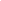 